Himoinsa HYW-45 Т5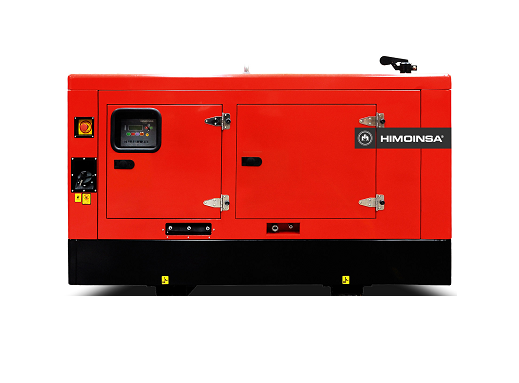 Дизельный генератор Himoinsa HYW-45 Т5 мощностью 33 кВт и напряжением 400/230 В. Оснащён дизельным двигателем Yanmar 4TNV98TGGEH. Исполнение – в кожухе. Основные характеристикиОсновные характеристикиХарактеристики двигателяХарактеристики двигателяМарка ДГУHimoinsa (Испания)ПроизводительYanmar (Япония)Модель ДГУHYW-45 Т5Модель4TNV98TGGEHИсполнение Шумозащитный кожухТип двигателядизельный, четырехтактныйОсновная мощность (Prime power), кВА/кВт (PRP) 142,0 / 33,0Номинальная мощность на выходе PRP, кВт37,7Резервная мощность (Emergency Stand-by Power), кВА/кВт (ESP) 245,0 / 36,0Номинальная мощность на выходе ESP, кВт41,4Номинальная сила тока, А59Рабочий объём двигателя, л3,319Род токапеременный, 3-фазныйВид наддува воздухатурбонаддувВыходное напряжение, В400 / 230Система впрыска топливапрямойЧастота выходного напряжения, Гц50Частота вращения двигателя, об/мин1500Расход топлива при нагрузке 110%, л/ч10,11ОхлаждениежидкостноеРасход топлива при нагрузке 100%, л/ч9,16Вид топливасезонное дизельное топливоРасход топлива при нагрузке 75%, л/ч6,94Количество, расположение цилиндров4, рядноеРасход топлива при нагрузке 50%, л/ч4,89Регулятор частоты вращения двигателямеханическийДлина, мм2100Электрическая система, В12Ширина, мм975Общий объем масла, л10,5Высота, мм1350Общий объем антифриза, л9,0Сухой вес, кг944Тип аккумуляторной батареигелеваяЕмкость стандартного топливного бака, л100Уровень звукого давления на 7 м, dB(A)62 ± 2,4